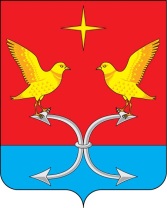 КОРСАКОВСКИЙ РАЙОННЫЙ СОВЕТ НАРОДНЫХ ДЕПУТАТОВ ОРЛОВСКОЙ ОБЛАСТИРЕШЕНИЕ_12__июля   2018 года                                                           № _102/1- РС       О внесении изменений в решение Корсаковского районного Совета народных депутатов от 20.04.2014 г № 60/1 « Положение о денежном содержании и социальных гарантиях председателя Контрольно-счётной комиссии Корсаковского района»                      (с изменениями от 01.06.2016 г № 258/1-РС)Принято Корсаковским районным Советом                                                                            народных депутатов                                                                                                              12. 07. 2018 г.  В соответствии с Уставом Корсаковского района Орловской области:Внести в решение Корсаковского районного Совета народных депутатов от 20.04.2012 г №60/1- РС « О Положении о денежном содержании и социальных гарантиях председателя Контрольно-счётной комиссии Корсаковского района» следующие изменения:Абзац 1 Части 3.1. Положения о денежном содержании и социальных гарантиях председателя Контрольно-счётной комиссии Корсаковского района изложить в новой редакции:«3.1. Председателю  Контрольно-счётной комиссии предоставляется ежегодный оплачиваемый отпуск продолжительностью 28 календарных дней, сверх ежегодного оплачиваемого отпуска предоставляется дополнительный отпуск за выслугу  лет за отработанное время из расчёта один календарный день за полный календарный год, но не более 15 календарных дней».Решение опубликовать (обнародовать).Председатель Совета                                           В. М. СавинГлава района                                                          В. Р. Кнодель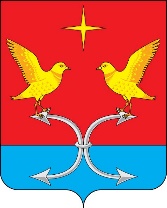 КОРСАКОВСКИЙ РАЙОННЫЙ СОВЕТ НАРОДНЫХ ДЕПУТАТОВ ОРЛОВСКОЙ ОБЛАСТИРЕШЕНИЕ 12 июля2018 года	                                                    № 102 -РС                                                                                                                      Принято на 11-  м  заседании Корсаковского районного Совета                                                                                                                                          народных депутатов      О решении «О внесении изменений в решение Корсаковского районного Совета народных депутатов от 20.04.2014 г № 60/1 « Положение о денежном содержании и социальных гарантиях председателя Контрольно-счётной комиссии Корсаковского района»   (с изменениями от 01.06.2016 г № 258/1-РС)     Корсаковский районный Совет народных депутатов р е ш и л: Принять решение « О внесении изменений в решение Корсаковского районного Совета народных депутатов от 20.04.2014 г № 60/1 « Положение о денежном содержании и социальных гарантиях председателя Контрольно-счётной комиссии Корсаковского района»   (с изменениями от 01.06.2016 г № 258/1-РС) Нормативный правовой акт направить главе Корсаковского района для подписания и опубликования (обнародования).  Председатель Совета                                                              В. М. Савин